APPENDIX IV-D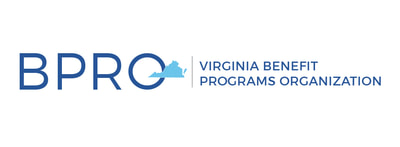  RESERVATION Name:     Title:  Agency:     Reason for room:     Need a roommate:Roommate already selected:     I would like to room alone and understand that I will be responsible for ½-room charge: BPRO Event:     Date:     